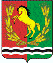 СОВЕТ ДЕПУТАТОВМУНИЦИПАЛЬНОГО  ОБРАЗОВАНИЯ  ЧКАЛОВСКИЙ СЕЛЬСОВЕТ  АСЕКЕЕВСКОГО РАЙОНА  ОРЕНБУРГСКОЙ  ОБЛАСТИтретьего созываРЕШЕНИЕ01.11.2019                                                                                                      № 191                                                                                                         О внесении изменений и дополнений в решение Совета депутатов№ 151 от 28 декабря 2018 года «О бюджете муниципального образования Чкаловский сельсовет на 2019 год и плановый период 2020-2021 годов»     В соответствии с Федеральным законом от 06.10.2003  №131 «Об общих принципах организаций местного самоуправления в Российской Федерации», со ст.5 Устава муниципального образования Чкаловский сельсовет, руководствуясь ст.32 Положения о бюджетном процессе в муниципальном образовании Чкаловский сельсовет  Совет депутатов решил:            1.Внести в решение Совета депутатов № 151 от 28.12.2018 г «О бюджете муниципального образования  Чкаловский сельсовет на 2019 и плановый период 2020-2021 годов»  следующие изменения и дополнения:        1.1 Статью 1 изложить в следующей редакции: «Утвердить   бюджет администрации муниципального образования «Чкаловский сельсовет» ( далее – местный бюджет ) на 2019 год по  расходам в сумме 12012,8 тыс.  рублей и доходам в сумме  12012,8 тыс. рублей, на 2020 год по расходам в сумме  7692,8  тыс.рублей  и доходам в сумме   7692,8  тыс.рублей, на 2021 год по расходам в сумме 7550,8 тыс.рублей  и доходам в сумме 7550,8     тыс.рублей      1.2. В приложении №3 «Объем поступлений доходов по основным источникам муниципального образования  Чкаловский сельсовет на 2019 и плановый период 2020-2021 годов» внести следующие изменения и дополнительно учесть:                                                                                                                                         (тыс.руб.)1.3. В приложение №4 «Распределение расходов местного бюджета муниципального образования Чкаловский сельсовет по разделам, подразделам расходов в функциональной классификации расходов Российской Федерации на 2019 год и плановый период 2020-2021 годов».(тыс. руб.)1.4. В приложении №5 «Распределение расходов местного бюджета муниципального образования Чкаловский сельсовет по ведомственной классификации расходов бюджетов Российской Федерации на 2019 год и плановый период 2020-2021 годов»(тыс. руб.)1.5 В приложении № 6 «Распределение расходов местного бюджета Чкаловский сельсовет по разделам, подразделам, целевым статьям (муниципальным программам и непрограммным направлениям деятельности), группам и подгруппам видов расходов классификациии расходов на 2019 год и плановый период 2020-2021 годов» внести следующие изменения:                                                                                                                                           (тыс. руб.)2. Решение вступает в силу после обнародования .Заместитель председателя Совета депутатов                                 Л.Н.БалашоваГлава   муниципального образования                                             Э.Н. Косынко                                                      НаименованиеКод бюджетной классификацииИзменения, 2019гПлановые назначения по бюджету с учетом изменений, 2019гЕдиный сельскохозяйственный налог182  10503000010000110+205,00257,00Земельный налог 182  10606033100000110+90,00113,00Итого доходов+295,0012012,8Наименование разделов и подразделовРазделов и подразделов Изменения, 2019гПлановые назначения по бюджету с учетом изменений, 2019гОбщегосударственные вопросы0100-173,42393,8Функционирование высшего должностного лица субъекта РФ и органов местного самоуправления 0102-182,00418,00Функционирование Правительства Российской Федерации, высших исполнительных органов государственной власти субъектов Российской Федерации, местных администраций0104    +44,8      1894,8Резервные фонды0111-36,281,00Национальная оборона02000,00177,8Мобилизационная и вневойсковая подготовка02030,00177,8Национальная безопасность и правоохранительная деятельность0300-19,8780,2Обеспечение пожарной безопасности0310-19,8780,2Национальная экономика0400+452,001452,00Дорожное хозяйство (дорожные фонды)0409+452,001452,00Жилищно-коммунальное хозяйство0500+318,94951,4Мероприятия в области жилищного хозяйства0501+0,77,7Мероприятия в области коммунального хозяйства 0502+130,2380,2Благоустройство0503+188,004563,5Культура, кинематография0800-417,72038,3Культура 0801-417,72038,3Пенсионное обеспечение10010,0010,00Физическая культура и спорт 1100-35,0039,3Физическая культура1101-35,0039,3Межбюджетные трансферты общего характера1400+170,00170,00Иные межбюджетные трансферты1403+170,00170,00Итого расходов+295,0012012,80Наименование показателяВедомствоРазделПодразделЦелевая статья расходовВидрасходовСумма на 2019годПлановые назначения по бюджету с учетом измененийАдминистрация муниципального образования Чкаловский сельсовет949+295,012012,8Общегосударственные вопросы94901-173,42393,8Функционирование высшего должностного лица субъекта Российской Федерации  и муниципального образования9490102-182,0418,0Муниципальная программа «Реализация муниципальной политики в муниципальном образовании Чкаловский сельсовет на 2017-2021 годы»949010222 0 00 00000-182,0418,0Подпрограмма «Осуществление финансово-хозяйственного,организационно-технического,правового,документационного,аналитического и информационного обеспечения исполнения полномочий главы муниципального образования и администрации»949010222 1 00 00000-182,0418,0Основное мероприятие «Обеспечение деятельности аппарата управления администрации»949010222 1 01 00000-182,0418,0Глава муниципального образования949010222 1 01 10120-182,0418,0Фонд оплаты труда государственных(муниципальных) органов949010222 1 01 10120121-139,0322,0Взносы по обязательному социальному страхованию на выплаты денежного содержания и  иные выплаты государственных(муниципальных) органов949010222 1 01 10120129-43,096,0Функционирование Правительства Российской Федерации, высших исполнительных органов государственной власти субъектов Российской Федерации, местных администраций 9490104+44,81894,8Муниципальная программа «Реализация муниципальной политики в администрации муниципального образования Чкаловский сельсовет на 2019 – 2023 годы»949010422 0 00 00000+44,81894,8Подпрограмма «Осуществление финансово - хозяйственного, организационно - технического, правового, документационного, аналитического и информационного обеспечения исполнения полномочий главы муниципального образования и администрации»949010422 1 00 00000+44,81894,8Основное мероприятие «Обеспечение деятельности аппарата управления администрации»949010422 1 01 00000+44,81894,8Центральный аппарат949010422 1 0110020+44,8 1894,8Фонд оплаты труда государственных(муниципальных) органов94901042210110020121-202,8697,2Взносы по обязательному социальному страхованию на выплаты денежного содержания и  иные выплаты государственных(муниципальных) органов94901042210110020129-68,2203,8Иные выплаты персоналу, за исключением фонда оплаты труда949010422101100201220,04,0Закупка товаров, работ, услуг в сфере информационно- коммуникационных технологий94901042210110020242-14,5100,5Прочая закупка товаров, работ и услуг для государственных нужд949010422 1 0110020244+303,1829,1Уплата налога на имущество организаций и земельного налога949010422 1 0110020851+2,29930,299Выплата прочих налогов, сборов и иных платежей949010422 1 0110020852-1,21,8Уплата иных платежей949010422 1 0110020853+26,10128,101Резервные фонды949011177 5 0000050870-36,281,00Национальная оборона949020177,8Мобилизационная и вневойсковая подготовка94902030177,8Муниципальная программа «Развитие муниципального образования Чкаловский сельсовет на 2016-2020 годы»949020320000000000177,8Муниципальная подпрограмма «Осуществление первичного воинского учета на территориях где отсутствуют военные комиссариаты»949020320100000000177,8Основное мероприятие «Осуществление первичного воинского учета на территориях где отсутствуют военные комиссариаты на 2016-2020 годы»949020320101000000177,8Осуществление первичного воинского учета на территориях где отсутствуют военные комиссариаты949020321203511800177,8Фонд оплаты труда государственных(муниципальных) органов949020321203511801210136,5Взносы по обязательному социальному страхованию на выплаты денежного содержания и  иные выплаты государственных(муниципальных) органов94902032120351180129041,3Национальная безопасность и правоохранительная деятельность94903-19,8780,2Обеспечение пожарной безопасности9490310-19,8780,2Муниципальная программа «Развитие муниципального образования «Мочегаевский сельсовет» на 2019-2023 годы»949031020 0 00 00000-19,8780,2Основное мероприятие «Защита населения и территорий поселений от чрезвычайных ситуаций, обеспечение пожарной безопасности»949031020 2 01 00000-19,8780,2Обеспечение деятельности служб защиты населения и территорий от чрезвычайных ситуаций949031020 2 01 70050-19,8780,2Закупка товаров, работ, услуг в сфере информационно- коммуникационных технологий949031020 2 01 70050242-2,08,0Прочая закупка товаров, работ и услуг для государственных нужд949031020 2 01 70050244-17,8772,2Национальная экономика94904+452,01452,0Дорожное хозяйство (дорожные фонды)9490409+452,01452,0Муниципальная программа «Развитие жилищно-коммунального и дорожного хозяйства, благоустройства муниципального образования Чкаловский сельсовет на 2016-2020 годы»94904092030000000+452,01452,0Основное мероприятие «Развитие сети автомобильных  дорог общего пользования местного значения»94904092030100000+452,01452,0Содержание и ремонт, капитальный ремонт автомобильных дорог общего пользования и искусственных сооружений на них94904092030190750+452,01452,0Прочая закупка товаров, работ и услуг для государственных нужд94904092030190750244+452,01452,0Жилищно- коммунальное хозяйство94905Основное направление «Мероприятия в области жилищного хозяйства»94905012030400000+0,77,7Мероприятия в области жилищного хозяйства94905012030496080+0,77,7Уплата прочих налогов сборов94905012030496080852-5,11,9Прочая закупка товаров, работ и услуг для государственных нужд94905012030496080244+5,85,8Коммунальное хозяйство9490502+130,2380,2Мероприятия в области коммунального хозяйства94905022030390850+130,2380,2Прочая закупка товаров, работ и услуг для государственных нужд94905022030390850244+130,2380,2Благоустройство9490503+38,607748,807Основное мероприятие «Улучшение внешнего благоустройства, озеленения и санитарного состояния сельского поселения»94905032030200000+38,607748,807Прочие мероприятия по благоустройству городов, округов и поселений94905032030290830+38,607748,807Прочая закупка товаров, работ и услуг для государственных нужд94905032030290830244+38,607748,807Организация и содержание мест захоронения94905032030290840-38,062,0Прочая закупка товаров, работ и услуг для государственных нужд94905032030290840244-38,062,0Муниципальная программа «Формирование современной городской среды на территории муниципального образования Чкаловский сельсовет на 2018-2022 годы»9490503260000000Основное мероприятие «Содействие в обеспечении благоустройства территорий населённых пунктов»94905032600F00000Формирование комфортной городской среды9490503260F255550Прочая закупка товаров, работ и услуг для государственных нужд9490503260F255550244+187,6933752,693Культура и кинематография94908-417,72038,3Культура кинематографии и средства массовой информации9490801-417,72038,3Муниципальная программа «Развитие муниципального образования «Чкаловский сельсовет» на 2019-2023 годы»949080120 0 00 00000-417,72038,3Подпрограмма «Развитие культуры муниципального образования  Чкаловский сельсовет на 2019-2023 годы»949080120 4 00 00000-417,72038,3Основное мероприятие «Организация культурно-досугового обслуживания населения»949080120 4 01 00000-468,01540,0Организация культурно - досугового обслуживания населения949080120 4 01 71250-468,01540,0Закупка товаров, работ, услуг в сфере информационно- коммуникационных технологий 94908012040171250242+32,047,0Закупка товаров, работ, услуг в целях капитального ремонта государственного(муниципального) имущества94908012040171250243-350,00,0Прочая закупка товаров, работ и услуг для государственных нужд94908012040171250244-150,0593,0Иные межбюджетные трансферты949080120401712505400900,0Основное мероприятие «Развитие библиотечного дела»94908012040200000Библиотечное, справочно-информационное обслуживание населения94908012040271270+50,3498,3Закупка товаров, работ, услуг в сфере информационно- коммуникационных технологий94908012040271270242+2,33,3Прочая закупка товаров, работ и услуг для государственных нужд94908012040271270244+29,7178,7Иные межбюджетные трансферты94908012040271270540+18,3316,3Муниципальная программа «Социальная  поддержка граждан муниципального образования Чкаловский сельсовет на 2016-2020 годы»94910012060000000010,0Основное мероприятие «Муниципальная  доплата к пенсиям муниципальным служащим»94910012060100000010,0Пенсия за выслугу лет муниципальным служащим94910012060120580010,0Публичные нормативные социальные выплаты гражданам94910012060120580310010,0Физкультура и спорт94911-35,039,3Физическая культура9491101-35,039,3Муниципальная программа «Развитие физической культуры, спорта и туризма муниципального образования Чкаловский сельсовет на 2016-2020 годы94911012050000000-35,039,3Основное мероприятие «Выполнение работ по  проведению в соответствии с календарным планом физкультурных и спортивных мероприятий»94911012050100000-35,039,3Выполнение работ по проведению физкультурных и спортивных мероприятий в соответствии с календарным планом  физкультурных и спортивных мероприятий94911012050171630-35,039,3Прочая закупка товаров, работ и услуг для государственных нужд94911012050171630244-35,039,3Иные межбюджетные трансферты94914032210270180540+170,0170,0Наименование показателяВедомствоРазделПодразделЦелевая статья расходовВидрасходовСумма на 2019годПлановые назначения по бюджету с учетом измененийАдминистрация муниципального образования Чкаловский сельсовет949+295,012012,8Общегосударственные вопросы94901-173,42393,8Функционирование высшего должностного лица субъекта Российской Федерации  и муниципального образования9490102-182,0418,0Муниципальная программа «Реализация муниципальной политики в муниципальном образовании Чкаловский сельсовет на 2017-2021 годы»949010222 0 00 00000-182,0418,0Подпрограмма «Осуществление финансово-хозяйственного,организационно-технического,правового,документационного,аналитического и информационного обеспечения исполнения полномочий главы муниципального образования и администрации»949010222 1 00 00000-182,0418,0Основное мероприятие «Обеспечение деятельности аппарата управления администрации»949010222 1 01 00000-182,0418,0Глава муниципального образования949010222 1 01 10120-182,0418,0Фонд оплаты труда государственных(муниципальных) органов949010222 1 01 10120121-139,0322,0Взносы по обязательному социальному страхованию на выплаты денежного содержания и  иные выплаты государственных(муниципальных) органов949010222 1 01 10120129-43,096,0Функционирование Правительства Российской Федерации, высших исполнительных органов государственной власти субъектов Российской Федерации, местных администраций 9490104+44,81894,8Муниципальная программа «Реализация муниципальной политики в администрации муниципального образования Чкаловский сельсовет на 2019 – 2023 годы»949010422 0 00 00000+44,81894,8Подпрограмма «Осуществление финансово - хозяйственного, организационно - технического, правового, документационного, аналитического и информационного обеспечения исполнения полномочий главы муниципального образования и администрации»949010422 1 00 00000+44,81894,8Основное мероприятие «Обеспечение деятельности аппарата управления администрации»949010422 1 01 00000+44,81894,8Центральный аппарат949010422 1 0110020+44,8 1894,8Фонд оплаты труда государственных(муниципальных) органов94901042210110020121-202,8697,2Взносы по обязательному социальному страхованию на выплаты денежного содержания и  иные выплаты государственных(муниципальных) органов94901042210110020129-68,2203,8Иные выплаты персоналу, за исключением фонда оплаты труда949010422101100201220,04,0Закупка товаров, работ, услуг в сфере информационно- коммуникационных технологий94901042210110020242-14,5100,5Прочая закупка товаров, работ и услуг для государственных нужд949010422 1 0110020244+303,1829,1Уплата налога на имущество организаций и земельного налога949010422 1 0110020851+2,29930,299Выплата прочих налогов, сборов и иных платежей949010422 1 0110020852-1,21,8Уплата иных платежей949010422 1 0110020853+26,10128,101Резервные фонды949011177 5 0000050870-36,281,00Национальная оборона949020177,8Мобилизационная и вневойсковая подготовка94902030177,8Муниципальная программа «Развитие муниципального образования Чкаловский сельсовет на 2016-2020 годы»949020320000000000177,8Муниципальная подпрограмма «Осуществление первичного воинского учета на территориях где отсутствуют военные комиссариаты»949020320100000000177,8Основное мероприятие «Осуществление первичного воинского учета на территориях где отсутствуют военные комиссариаты на 2016-2020 годы»949020320101000000177,8Осуществление первичного воинского учета на территориях где отсутствуют военные комиссариаты949020321203511800177,8Фонд оплаты труда государственных(муниципальных) органов949020321203511801210136,5Взносы по обязательному социальному страхованию на выплаты денежного содержания и  иные выплаты государственных(муниципальных) органов94902032120351180129041,3Национальная безопасность и правоохранительная деятельность94903-19,8780,2Обеспечение пожарной безопасности9490310-19,8780,2Муниципальная программа «Развитие муниципального образования «Мочегаевский сельсовет» на 2019-2023 годы»949031020 0 00 00000-19,8780,2Основное мероприятие «Защита населения и территорий поселений от чрезвычайных ситуаций, обеспечение пожарной безопасности»949031020 2 01 00000-19,8780,2Обеспечение деятельности служб защиты населения и территорий от чрезвычайных ситуаций949031020 2 01 70050-19,8780,2Закупка товаров, работ, услуг в сфере информационно- коммуникационных технологий949031020 2 01 70050242-2,08,0Прочая закупка товаров, работ и услуг для государственных нужд949031020 2 01 70050244-17,8772,2Национальная экономика94904+452,01452,0Дорожное хозяйство (дорожные фонды)9490409+452,01452,0Муниципальная программа «Развитие жилищно-коммунального и дорожного хозяйства, благоустройства муниципального образования Чкаловский сельсовет на 2016-2020 годы»94904092030000000+452,01452,0Основное мероприятие «Развитие сети автомобильных  дорог общего пользования местного значения»94904092030100000+452,01452,0Содержание и ремонт, капитальный ремонт автомобильных дорог общего пользования и искусственных сооружений на них94904092030190750+452,01452,0Прочая закупка товаров, работ и услуг для государственных нужд94904092030190750244+452,01452,0Жилищно- коммунальное хозяйство94905Основное направление «Мероприятия в области жилищного хозяйства»94905012030400000+0,77,7Мероприятия в области жилищного хозяйства94905012030496080+0,77,7Уплата прочих налогов сборов94905012030496080852-5,11,9Прочая закупка товаров, работ и услуг для государственных нужд94905012030496080244+5,85,8Коммунальное хозяйство9490502+130,2380,2Мероприятия в области коммунального хозяйства94905022030390850+130,2380,2Прочая закупка товаров, работ и услуг для государственных нужд94905022030390850244+130,2380,2Благоустройство9490503+38,607748,807Основное мероприятие «Улучшение внешнего благоустройства, озеленения и санитарного состояния сельского поселения»94905032030200000+38,607748,807Прочие мероприятия по благоустройству городов, округов и поселений94905032030290830+38,607748,807Прочая закупка товаров, работ и услуг для государственных нужд94905032030290830244+38,607748,807Организация и содержание мест захоронения94905032030290840-38,062,0Прочая закупка товаров, работ и услуг для государственных нужд94905032030290840244-38,062,0Муниципальная программа «Формирование современной городской среды на территории муниципального образования Чкаловский сельсовет на 2018-2022 годы»9490503260000000Основное мероприятие «Содействие в обеспечении благоустройства территорий населённых пунктов»94905032600F00000Формирование комфортной городской среды9490503260F255550Прочая закупка товаров, работ и услуг для государственных нужд9490503260F255550244+187,6933752,693Культура и кинематография94908-417,72038,3Культура кинематографии и средства массовой информации9490801-417,72038,3Муниципальная программа «Развитие муниципального образования «Чкаловский сельсовет» на 2019-2023 годы»949080120 0 00 00000-417,72038,3Подпрограмма «Развитие культуры муниципального образования  Чкаловский сельсовет на 2019-2023 годы»949080120 4 00 00000-417,72038,3Основное мероприятие «Организация культурно-досугового обслуживания населения»949080120 4 01 00000-468,01540,0Организация культурно - досугового обслуживания населения949080120 4 01 71250-468,01540,0Закупка товаров, работ, услуг в сфере информационно- коммуникационных технологий 94908012040171250242+32,047,0Закупка товаров, работ, услуг в целях капитального ремонта государственного(муниципального) имущества94908012040171250243-350,00,0Прочая закупка товаров, работ и услуг для государственных нужд94908012040171250244-150,0593,0Иные межбюджетные трансферты949080120401712505400900,0Основное мероприятие «Развитие библиотечного дела»94908012040200000Библиотечное, справочно-информационное обслуживание населения94908012040271270+50,3498,3Закупка товаров, работ, услуг в сфере информационно- коммуникационных технологий94908012040271270242+2,33,3Прочая закупка товаров, работ и услуг для государственных нужд94908012040271270244+29,7178,7Иные межбюджетные трансферты94908012040271270540+18,3316,3Муниципальная программа «Социальная  поддержка граждан муниципального образования Чкаловский сельсовет на 2016-2020 годы»94910012060000000010,0Основное мероприятие «Муниципальная  доплата к пенсиям муниципальным служащим»94910012060100000010,0Пенсия за выслугу лет муниципальным служащим94910012060120580010,0Публичные нормативные социальные выплаты гражданам94910012060120580310010,0Физкультура и спорт94911-35,039,3Физическая культура9491101-35,039,3Муниципальная программа «Развитие физической культуры, спорта и туризма муниципального образования Чкаловский сельсовет на 2016-2020 годы94911012050000000-35,039,3Основное мероприятие «Выполнение работ по  проведению в соответствии с календарным планом физкультурных и спортивных мероприятий»94911012050100000-35,039,3Выполнение работ по проведению физкультурных и спортивных мероприятий в соответствии с календарным планом  физкультурных и спортивных мероприятий94911012050171630-35,039,3Прочая закупка товаров, работ и услуг для государственных нужд94911012050171630244-35,039,3Иные межбюджетные трансферты94914032210270180540+170,0170,0Итого расходов:+295,012012,80